Publicado en Murcia el 26/05/2023 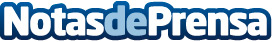 Avanza comercializa ya la fibra óptica de 300 Mb por 15 euros al mesMás de medio centenar de poblaciones son, de momento, las beneficiarias de la nueva fibra. La "fibra 300" incluye una convergente con línea móvil de 30GB e ilimitadas por un total de 20 euros, entre otras paquetizacionesDatos de contacto:Ana Martín968710024Nota de prensa publicada en: https://www.notasdeprensa.es/avanza-comercializa-ya-la-fibra-optica-de-300 Categorias: Telecomunicaciones Murcia http://www.notasdeprensa.es